                 FZ.2380.6.C.23.2023INFORMACJA Z OTWARCIA OFERTDotyczy postępowania o udzielenie zamówienia publicznego na:ŚWIADCZENIE USŁUG MEDYCZNYCH OBEJMUJĄCYCH BADANIE OSÓB ZATRZYMANYCH PRZEZ POLICJĘ NA TERENIE DZIAŁANIA JEDNOSTEK POLICJI woj. PODLASKIEGO (postępowanie 6/C/23)Zamawiający, Komenda Wojewódzka Policji w Białymstoku, działając na podstawie art. 222 ust. 5 ustawy Prawo zamówień publicznych (tekst jedn. Dz. U. z 2022 r. poz. 1710 ze zm.), przekazuje poniższe informacje:Zestawienie złożonych w postępowaniu ofert:Zadanie nr 1 – powiat białostockiZadanie nr 2 – powiat łomżyńskiZadanie nr 3 – powiat suwalskiZadanie nr 4 – powiat augustowskiZadanie nr 5 – powiat bielskiZadanie nr 6 – powiat grajewskiZadanie nr 7 – powiat hajnowskiZadanie nr 8 – powiat kolneńskiZadanie nr 9 – powiat moniecki - brak ofertZadanie nr 10 – powiat sejneńskiZadanie nr 11 – powiat siemiatyckiZadanie nr 12 – powiat sokólskiZadanie nr 13 – powiat wysokomazowieckiZadanie nr 14 – powiat zambrowskiZadanie nr 15 – badania osób nieletnich - Białystok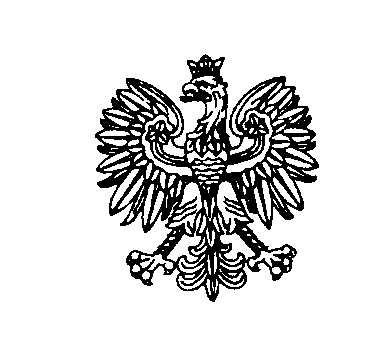 Białystok, dnia 25 kwietnia 2023 rokuBiałystok, dnia 25 kwietnia 2023 rokuBiałystok, dnia 25 kwietnia 2023 rokuBiałystok, dnia 25 kwietnia 2023 rokuBiałystok, dnia 25 kwietnia 2023 rokuKomenda Wojewódzka Policji w BiałymstokuKomenda Wojewódzka Policji w BiałymstokuKomenda Wojewódzka Policji w BiałymstokuNr ofertyNazwa(firma)i adres WykonawcyCena ofertowa brutto(w zł)13Samodzielny Publiczny Zakład Opieki Zdrowotnej MSWiA w Białymstoku im. M. Zyndrama-Kościałkowskiegoul. Fabryczna 27, 15-471 Białystok453.000,00Nr ofertyNazwa(firma)i adres WykonawcyCena ofertowa brutto(w zł)12Szpital Wojewódzki im. Kardynała S. Wyszyńskiego w Łomży Al. Piłsudskiego 11, 18-400 Łomża350.000,00Nr ofertyNazwa(firma)i adres WykonawcyCena ofertowa brutto(w zł)7Szpital Wojewódzki im. dr Ludwika Rydygiera w Suwałkachul. Szpitalna 60, 16-400 Suwałki232.000,00Nr ofertyNazwa(firma)i adres WykonawcyCena ofertowa brutto(w zł)6Samodzielny Publiczny Zakład Opieki Zdrowotnej w Augustowieul. Szpitalna 12, 16-300 Augustów142.500,00Nr ofertyNazwa(firma)i adres WykonawcyCena ofertowa brutto(w zł)9Samodzielny Publiczny Zakład Opieki Zdrowotnej w Bielsku Podlaskimul. Kleszczelowska 1, 17-100 Bielsk Podlaski75.000,00Nr ofertyNazwa(firma)i adres WykonawcyCena ofertowa brutto(w zł)1Szpital Ogólny im. dr Witolda Ginela w Grajewieul. Konstytucji 3 Maja 3419-200 Grajewo119.310,00Nr ofertyNazwa(firma)i adres WykonawcyCena ofertowa brutto(w zł)3Samodzielny Publiczny Zakład Opieki Zdrowotnej w Hajnówceul. Doc. Adama  Dowgirda 9, 17-200 Hajnówka69.000,00Nr ofertyNazwa(firma)i adres WykonawcyCena ofertowa brutto(w zł)4Szpital Ogólny w Kolnieul. Wojska Polskiego 69, 18-500 Kolno116.500,00Nr ofertyNazwa(firma)i adres WykonawcyCena ofertowa brutto(w zł)2Samodzielny Publiczny Zakład Opieki Zdrowotnej w Sejnachul. Dr E. Rittlera 2, 16-500 Sejny32.500,00Nr ofertyNazwa(firma)i adres WykonawcyCena ofertowa brutto(w zł)5Samodzielny Publiczny Zakład Opieki Zdrowotnej w Siemiatyczachul. Szpitalna 8, 17-300 Siemiatycze67.000,00Nr ofertyNazwa(firma)i adres WykonawcyCena ofertowa brutto(w zł)14Samodzielny Publiczny Zakład Opieki Zdrowotnej w Sokółceul. Gen. W. Sikorskiego 40,16-100 Sokółka139.000,00Nr ofertyNazwa(firma)i adres WykonawcyCena ofertowa brutto(w zł)8Szpital Ogólny w Wysokiem Mazowieckiemul. Szpitalna 5, 18-200 Wysokie Mazowieckie54.800,00Nr ofertyNazwa(firma)i adres WykonawcyCena ofertowa brutto(w zł)11Szpital Powiatowy w Zambrowie Sp. z o.o.ul. Papieża Jana Pawła II 3, 18-300 Zambrów111.800,00Nr ofertyNazwa(firma)i adres WykonawcyCena ofertowa brutto(w zł)10Uniwersytecki Dziecięcy Szpital Kliniczny im. L. Zamenhofa w Białymstokuul. Waszyngtona 17, 15-274 Białystok24.300,00